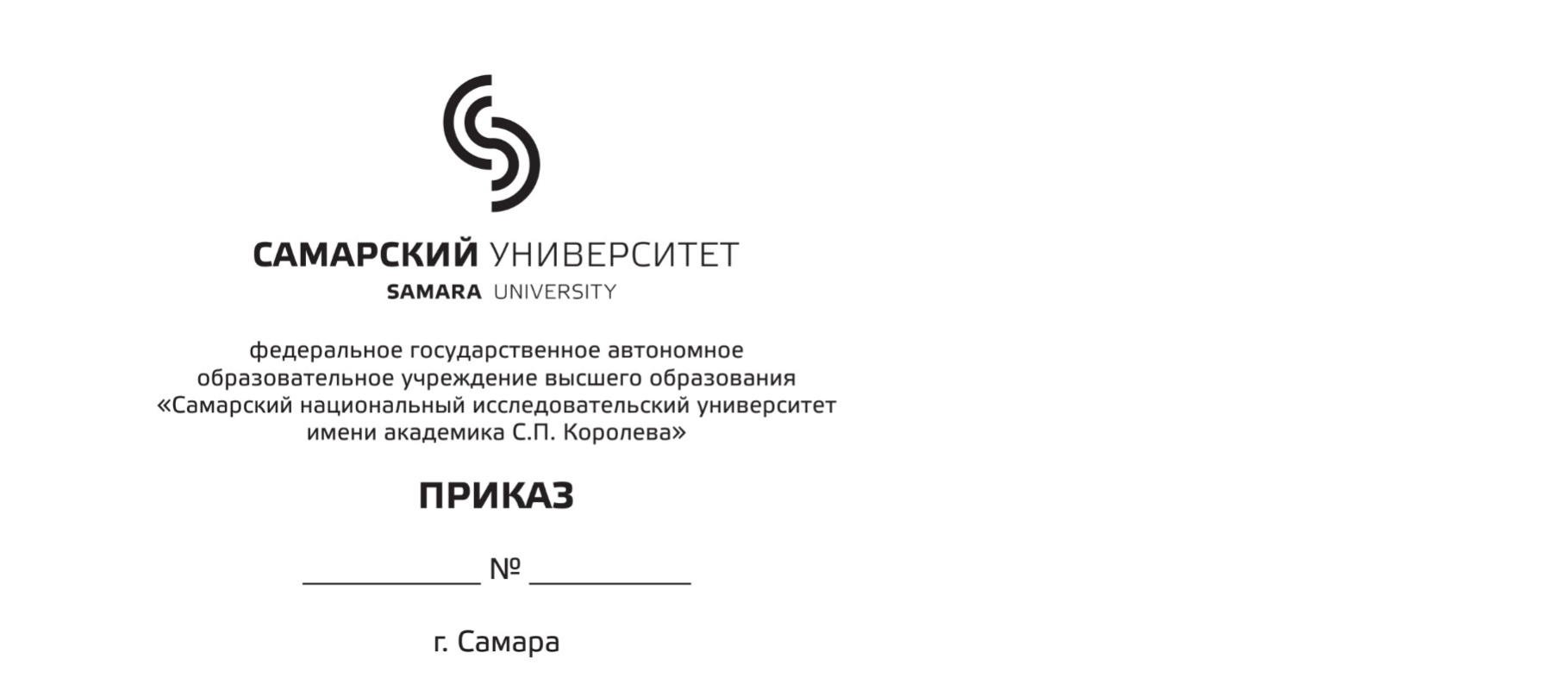 О направлении на  _________________ практику                    вид практикиобучающихся _________ формы обучения факультетата / института ________________________________________________________________________________________________С целью получения профессиональных умений и опыта профессиональной деятельности обучающимися, в соответствии с учебными планами, календарными учебными графиками на 20__/20__ учебный год, программами ____________________________ практик по основным                                                                                                      вид практикипрофессиональным образовательным программам высшего образования (ОПОП ВО), реализуемым в институте (на факультете, в филиале) _______________________________________________________,                                                                                                                                                 наименование образовательного подразделенияи заключенными договорами на проведение практики между университетом  и профильными организациямиПРИКАЗЫВАЮ:Установить сроки прохождения _____________________ практики и сдачи отчета о                                                                                                                                 вид практики практике обучающимися, осваивающими ОПОП ВО:Направить обучающихся для прохождения ________________________ практики в                                                                                                                                                                        вид практикиследующие профильные организации или структурные подразделения университета (далее вместе организации) и назначить руководителей практики от университета: по специальности ________________________________________________________________                                             код и наименование специальности, специализациягруппа ________по направлению подготовки бакалавриата  ___________________________________________                                                                                                      код и наименование направления подготовки, направленность (профиль)группа ________по направлению подготовки магистратуры___________________________________________                                                                                                      код и наименование направления подготовки, направленность (профиль)группа ________Руководителям практики от университета, указанным в пункте 2 настоящего приказа:составить рабочий график (план) проведения практики при прохождении обучающимся практики в структурном подразделении университета;составить совместно с руководителем практики от профильной организации рабочий график (план) проведения практики при прохождении обучающимся практики в профильной организации;разработать индивидуальные задания для обучающихся, которые необходимо выполнить в период практики;провести инструктаж обучающихся по вопросам соблюдения правил техники безопасности в организации с оформлением соответствующего протокола перед направлением обучающихся на практику;провести организационное собрание о порядке и сроках прохождения практики, выдать студентам программу ____________________________ практики, индивидуальное задание на                                                                              вид практики практику и обеспечить необходимыми учебно-методическими материалами;принимать участие в распределении обучающихся по рабочим местам и видам работ в организации;осуществлять контроль за соблюдением сроков проведения практики и соответствием ее содержания требованиям, установленным ОПОП ВО;оказывать методическую помощь обучающимся при выполнении ими индивидуальных заданий, а также при сборе материалов к выпускной квалификационной работе в ходе ______________________ практики;                  вид практикиоценить результаты прохождения практики обучающимися на основе отчетов о ___________________ практике.вид практикиДиректору института (декану факультета, директору филиала) ____________________________________________________________________________________________________________наименование института / факультета / филиала, ФИО руководителяознакомить с приказом руководителей практик от университета, указанных в пункте 2 настоящего приказа; представить сводный отчет по итогам _________________________________ практики                                                                                                                               вид практикиобучающихся института (факультета или филиала) начальнику отдела по организации практик, стажировок и итоговой аттестации управления занятости и карьеры Корякиной Ю.С. в течение двух недель после даты окончания практики в соответствии с календарным учебным графиком, утвержденным на учебный год.Контроль за выполнением приказа возложить: на директора института (декана факультета, директора филиала) ____________________ _________________________________________ в части пунктов 1-3 настоящего приказа;наименование института / факультета / филиала, ФИО руководителя на начальника управления занятости и карьеры Выборнову Л.А. в части пункта 4 настоящего приказа.Проректор по образовательнойи международной деятельности					                                     В.Д. Богатырев Проект приказа вносит:Декан факультета                                                             			                          И.О. ФамилияСогласовано:Начальник управления занятости и карьеры                                                                         Л.А. ВыборноваДиректор института                                                                                                                  И.О. ФамилияКод и наименование специальности / направления подготовкиКурсГруппаТип практикиСроки прохождения практикиСроки прохождения практикиСрок сдачи отчета№ п/пФИО студента(полностью)Место прохождения  практики(наименование организации, город / наименование структурного подразделения университета)Руководитель практики (должность, степень ФИО)1.2.№ п/пФИО студента(полностью)Место прохождения  практики(наименование организации, город / наименование структурного подразделения университета)Руководитель практики (должность, степень ФИО)1.2.№ п/пФИО студента(полностью)Место прохождения  практики(наименование организации, город / наименование структурного подразделения университета)Руководитель практики (должность, степень ФИО)1.2.